Publicado en Madrid el 13/12/2022 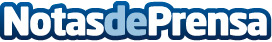 Nintendo le gana la partida a Microsoft en el uso de videoconsolas conectadas en los hogares en 2022, según PlumeLos nuevos datos globales de Plume Cloud revelan que Nintendo aventaja a Microsoft en popularidad de videoconsolas entre los hogares con Plume. Sin embargo, el nuevo operador "Steam" está ganando cuota de mercado y sus usuarios encabezan la tabla de uso de datos por díaDatos de contacto:Axicom para Plume916 61 17 37Nota de prensa publicada en: https://www.notasdeprensa.es/nintendo-le-gana-la-partida-a-microsoft-en-el Categorias: Telecomunicaciones Juegos Hogar Innovación Tecnológica Gaming http://www.notasdeprensa.es